На основу члана 63. став 1. и члана 54. Закона о јавним набавкама („Сл. Гласник РС“ број 124/12, 14/15 и 68/15) Комисија за јавну набавку обавештава сва заинтересована лица у поступку да је извршена измена и допуна Конкурсне документације за јавну набавку Услуге израде Плана детаљне регулације и Студије оправданости са Идејним пројектом реконструкције и изградње државног пута IIА-177, деоница: Горњи Милановац – Клатићево – Таково, обилазница Горњег Милановца, редни број ЈН 34/2019ИЗМЕНА И ДОПУНА КОНКУРСНЕ ДОКУМЕНТАЦИЈЕ БРОЈ 3Meња се конкурсна документација на страни 89, тако да уместо текста:Образац 10.ПОТВРДА О РЕАЛИЗАЦИЈИ УГОВОРА _____________________________________Назив наручиоца _____________________________________АдресаОвим потврђујемо да је понуђач_________________________________________________________________________, из ______________________ул.______________________________________________ ,за потребе Наручиоца ____________________________________________________________ , квалитетно и у уговореном року извршио услуге____________________________________________________________________________________________________________________________________________________(навести врсту услуга)у вредности од укупно ___________________________________ динара без ПДВ, односно у вредности од укупно __________________________________ динара са ПДВ, а на основу уговора број  ____________________________ од  _________________.Ова потврда се издаје ради учешћа на тендеру и у друге сврхе се не може користити.Контакт особа Наручиоца: ______________________________Телефон: _________________Датум:							Потпис овлашћеног лица Наручиоца					                                  __________________________________М.П.Образац копирати у потребном броју примерака.Сада стоји:Образац 10.ПОТВРДА О РЕАЛИЗАЦИЈИ УГОВОРА _____________________________________Назив наручиоца _____________________________________АдресаОвим потврђујемо да је понуђач_________________________________________________________________________, из ______________________ул._________________________________________________ ,за потребе Наручиоца ____________________________________________________________ , квалитетно и у уговореном року извршио услуге____________________________________________________________________________________________________________________________________________________(навести врсту услуга)у укупној дужини од ___________ км (минималне дужине 5 км за изградњу државних путева I и II реда), а на основу уговора број ___________________ од  _________________.Ова потврда се издаје ради учешћа на тендеру и у друге сврхе се не може користити.Контакт особа Наручиоца: ______________________________Телефон: _________________Датум:							Потпис овлашћеног лица Наручиоца					                                  __________________________________М.П.Образац копирати у потребном броју примерака.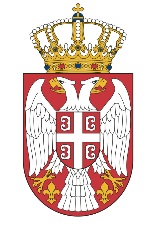 Република СрбијаМИНИСТАРСТВО ГРАЂЕВИНАРСТВА,САОБРАЋАЈА И ИНФРАСТРУКТУРЕБрој: 404-02-167/6/2019-02Датум: 11.10.2019. годинеНемањина 22-26, Београд